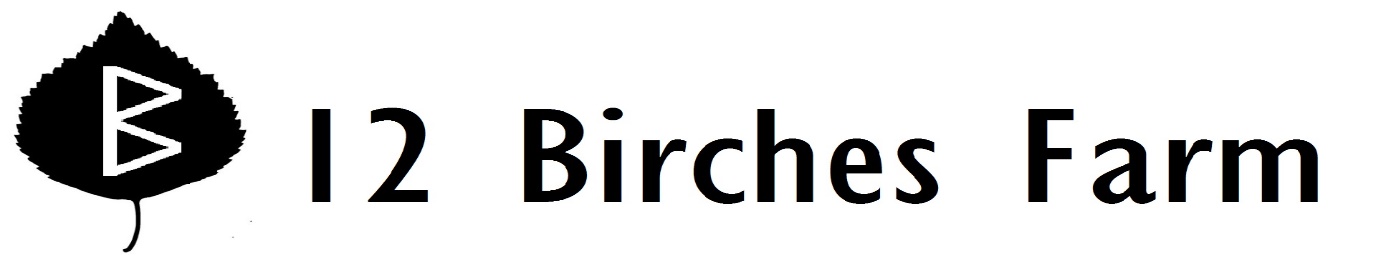 Week 29Winter Squash— ButternutPotatoes CarrotsSweet PeppersBeetsSweet PotatoesRadishesFennelPoppyseedsGarlicFarm News:  Poppyseeds!  This is the first time I’ve grown poppies for seeds instead of for flowers—I was very careful, when I harvested them, to keep the pods upright so the seeds didn’t fall out—then I realized they didn’t have all the openings at the top like flower poppies—so useful!  Hurray for plant breeding.  Ignore the mold on the outside of the pods; the seeds inside should be dry and clean.  This week we have black poppyseeds-  next week is white poppyseeds!  (Unless I got the baskets mixed up.  We might have white ones this week after all.)  GLAZED LEMON POPPY-SEED CAKEGOURMET MAY 20071 1/4 cups all-purpose flour1 teaspoon baking powder1 teaspoon finely grated fresh lemon zest1/4 teaspoon salt2 sticks (1 cup) unsalted butter, softened3/4 cup granulated sugar2 large eggs2 tablespoons poppy seeds1 1/2 cups confectioners sugar3 tablespoons fresh lemon juicePut oven rack in middle position and preheat oven to 375°F.Butter a 9-inch round cake pan.Whisk together flour, baking powder, lemon zest, and salt in a bowl.Beat together butter and granulated sugar in another bowl with an electric mixer at medium speed until pale and fluffy, 2 to 3 minutes. Beat in eggs until combined. Reduce speed to low, then add flour mixture and poppy seeds and mix until just combined.Transfer batter to cake pan, smoothing top, and bake until a wooden pick inserted in center of cake comes out clean and top is golden brown, about 30 minutes. Cool cake in pan on a rack 5 minutes, then invert onto rack.Whisk together confectioners sugar and lemon juice in a bowl until smooth. Pour glaze over warm cake, spreading it with a spatula to drizzle over edge. Let stand until glaze is set, about 15 minutes.Serve warm or at room temperature.